СХЕМА ТЕРРИТОРИАЛЬНОГО ПЛАНИРОВАНИЯ
МУНИЦИПАЛЬНОГО ОБРАЗОВАНИЯ
ТРОИЦКИЙ РАЙОН АЛТАЙСКОГО КРАЯ(актуализированная версия)ПОЛОЖЕНИЕ О ТЕРРИТОРИАЛЬНОМ ПЛАНИРОВАНИИТом IБАРНАУЛ 2023СОСТАВ ГРАФИЧЕСКИХ И ТЕКСТОВЫХ МАТЕРИАЛОВВ соответствии с Градостроительным кодексом РФ Схема территориального планирования муниципального образования Троицкий район Алтайского края включает в себя следующие материалы:Том 1 «Материалы по обоснованию проекта»:Общие сведения;Сведения об утвержденных документах стратегического планирования, о национальных проектах, об инвестиционных программах субъектов естественных монополий, организаций коммунального комплекса, о решениях органов местного самоуправления, иных главных распорядителей средств соответствующих бюджетов, предусматривающих создание объектов местного значения; Обоснование выбранного варианта размещения объектов местного значения муниципального района на основе анализа использования соответствующей территории, возможных направлений ее развития и прогнозируемых ограничений ее использования; Оценка возможного влияния планируемых для размещения объектов местного значения муниципального района на комплексное развитие этих территорий;Перечень земельных участков, расположенных на межселенных территориях и включаемых в границы населенных пунктов или исключаемых из их границ, с указанием категорий земель, к которым планируется отнести эти земельные участки, и целей их планируемого использования; Перечень и характеристику основных факторов риска возникновения чрезвычайных ситуаций природного и техногенного характера на межселенных территориях в случае, если на межселенных территориях планируется размещение объектов федерального значения, объектов регионального значения, объектов местного значения;Сведения об утвержденных предметах охраны и границах территорий исторических поселений федерального значения и исторических поселений регионального значения.«Графические материалы обоснования Схемы территориального планирования муниципального образования Троицкий район Алтайского края:Карта границ поселений, населенных пунктов, входящих в состав Троицкого района. Масштаб 1:50000;Карта объектов капитального строительства, иных объектов, территорий, зон, которые оказали влияние на определение планируемого размещения объектов местного значения муниципального района, объектов федерального значения, объектов регионального значения (в области транспортной инфраструктуры, объектов связи и инженерных коммуникаций). Масштаб 1:50000;Карта объектов капитального строительства, иных объектов, территорий, зон, которые оказали влияние на определение планируемого размещения объектов местного значения муниципального района, объектов федерального значения, объектов регионального значения (в области социальной инфраструктуры, агропромышленного комплекса, утилизации и переработки отходов, охраны окружающей среды и объектов культурного наследия). Масштаб 1:50000;Карта территорий, подверженных риску возникновения чрезвычайных ситуаций природного и техногенного характера. Масштаб 1:50000.Том 2 «Положение о территориальном планировании»:Сведения о видах, назначении и наименованиях планируемых для размещения объектов местного значения муниципального района, их основные характеристики, их местоположение (указываются наименования поселения, межселенной территории, населенного пункта), а также характеристики зон с особыми условиями использования территорий в случае, если установление таких зон требуется в связи с размещением данных объектов; Параметры функциональных зон, установленных на межселенных территориях, в случае, если на межселенных территориях планируется размещение объектов федерального значения, объектов регионального значения, объектов местного значения (за исключением линейных объектов), а также сведения о планируемых для размещения в указанных зонах объектах федерального значения, объектах регионального значения, объектах местного значения. Межселенная территория в Троицком районе отсутствует.«Схема территориального планирования муниципального образования Троицкий район Алтайского края (графические материалы)»:Карта границ населенных пунктов в границах сельских поселений, на которые представительным органом сельского поселения принято решение об отсутствии необходимости подготовки генерального плана. Масштаб 1:50000;Карта планируемого размещения объектов местного значения. Масштаб 1:50000.ОГЛАВЛЕНИЕОБЩИЕ ПОЛОЖЕНИЯ	51.	Сведения о видах, назначении и наименованиях планируемых для размещения объектов местного значения, их основные характеристики, их местоположение, а также характеристики зон с особыми условиями использования территорий в случае, если установление таких зон требуется в связи с размещением данных объектов……………………	7ОБЩИЕ ПОЛОЖЕНИЯ1. Территориальное планирование муниципального образования Троицкий район осуществляется посредством разработки и утверждения Схемы территориального планирования муниципального образования Троицкий район Алтайского края и внесения в него изменений.2. Схема территориального планирования муниципального образования Троицкий район разработана в соответствии с требованиями:Градостроительный кодекс Российской Федерации;Земельный кодекс Российской Федерации;Лесной кодекс Российской Федерации;Водный кодекс Российской Федерации;Федеральный закон от 14.03.1995 № 33-ФЗ «Об особо охраняемых природных территориях»;Федеральный закон от 25.06.2002 № 73-ФЗ «Об объектах культурного наследия (памятниках истории и культуры) народов Российской Федерации»;Федеральный закон от 08.11.2007 № 257-ФЗ «Об автомобильных дорогах и о дорожной деятельности в Российской Федерации и о внесении изменений в отдельные законодательные акты Российской Федерации»;Федеральный закон от 21.12.1994 № 68-ФЗ «О защите населения и территорий от чрезвычайных ситуаций природного и техногенного характера»;Федеральный закон от 10.01.2002 № 7-ФЗ «Об охране окружающей среды»;Приказ Министерства экономического развития Российской Федерации от 09.01.2018 № 10 «Об утверждении Требований к описанию и отображению в документах территориального планирования объектов федерального значения, объектов регионального значения, объектов местного значения и о признании утратившим силу Приказа Минэкономразвития России от 7 декабря 2016 г. № 793»;СанПиН 2.2.1/2.1.1.1200-03 «Санитарно-защитные зоны и санитарная классификация предприятий, сооружений и иных объектов».3. В Схеме территориального планирования муниципального образования Троицкий район учтены ограничения использования территорий, установленные в соответствии с Законодательством Российской Федерации.4. Существующие границы населенных пунктов муниципального образования Троицкий район отражены в Схеме территориального планирования на основании утверждённых генеральных планов, или на основании Схемы территориального планирования муниципального образования Троицкий район Алтайского каря (в редакции 2020 г.)Сведения о видах, назначении и наименованиях планируемых для размещения объектов местного значения, их основные характеристики, их местоположение, а также характеристики зон с особыми условиями использования территорий в случае, если установление таких зон требуется в связи с размещением данных объектовЗакрытое акционерное общество 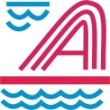 Проектно-изыскательский институт «Алтайводпроект»ЗАО ПИИ «АЛТАЙВОДПРОЕКТ»№п/nВид объектаНазначение объектаНаименование объектаХарактеристика объектаХарактеристика объектаХарактеристика объектаМестоположение объектаВид зоны с особыми условиями использования территорий№п/nВид объектаНазначение объектаНаименование объектаЕд. изм.ПоказательПоказательМестоположение объектаВид зоны с особыми условиями использования территорий1. Объекты в области жилищного строительства1. Объекты в области жилищного строительства1. Объекты в области жилищного строительства1. Объекты в области жилищного строительства1. Объекты в области жилищного строительства1. Объекты в области жилищного строительства1. Объекты в области жилищного строительства1. Объекты в области жилищного строительства1. Объекты в области жилищного строительстваЖилые дома (до 2033г.)Развитие жилищного фондаЖилищный фондм231803180Беловский сельсовет, п. Беловский-Жилые дома (до 2033г.)Развитие жилищного фондаЖилищный фондм2780780Беловский сельсовет, с. Загайново-Жилые дома (до 2033г.)Развитие жилищного фондаЖилищный фондм2540540Беловский сельсовет, с. Тюмень-Жилые дома (до 2033г.)Развитие жилищного фондаЖилищный фондм2480480Беловский сельсовет, п. Боровлянский-Жилые дома (до 2033г.)Развитие жилищного фондаЖилищный фондм2120120Беловский сельсовет, п. Ленинский-Жилые дома (до 2033г.)Развитие жилищного фондаЖилищный фондм2120120Беловский сельсовет, п. Лесной-Жилые дома (до 2033г.)Развитие жилищного фондаЖилищный фондм26060Беловский сельсовет, рзд Загайново-Жилые дома (до 2033г.)Развитие жилищного фондаЖилищный фондм2900900Гордеевский сельсовет, п. Гордеевский-Жилые дома (до 2033г.)Развитие жилищного фондаЖилищный фондм242604260Гордеевский сельсовет, п. Октябрьский-Жилые дома (до 2033г.)Развитие жилищного фондаЖилищный фондм2420420Гордеевский сельсовет, п. Клюквенный-Жилые дома (до 2034г.)Развитие жилищного фондаЖилищный фондм210201020Заводской сельсовет, с. Заводское-Жилые дома (до 2034г.)Развитие жилищного фондаЖилищный фондм210981098Заводской сельсовет, с. Озеро-Петровское-Жилые дома (до 2030г.)Развитие жилищного фондаЖилищный фондсогласно проекту планировкисогласно проекту планировкисогласно проекту планировкиТроицкий сельсовет, с. Троицкое-Жилые дома (до 2034г.)Развитие жилищного фондаЖилищный фондм2480480Хайрюзовский сельсовет, с. Хайрюзовка-Жилые дома (до 2034г.)Развитие жилищного фондаЖилищный фондм2840840Хайрюзовский сельсовет, с. Новоеловка-Жилые дома (до 2034г.)Развитие жилищного фондаЖилищный фондм2120120Хайрюзовский сельсовет, с. Гордеевка-Жилые дома (до 2034г.)Развитие жилищного фондаЖилищный фондм2960960Хайрюзовский сельсовет, с. Усть-Гавриловка-Жилые дома (до 2034г.)Развитие жилищного фондаЖилищный фондм210201020Хайрюзовский сельсовет, с. Горновое-Жилые дома (до 2034г.)Развитие жилищного фондаЖилищный фондм226402640Хайрюзовский сельсовет, с. Ельцовка-Жилые дома (до 2034г.)Развитие жилищного фондаЖилищный фондм2360360Хайрюзовский сельсовет, с. Талдинка-2. Объекты в области здравоохранения2. Объекты в области здравоохранения2. Объекты в области здравоохранения2. Объекты в области здравоохранения2. Объекты в области здравоохранения2. Объекты в области здравоохранения2. Объекты в области здравоохранения2. Объекты в области здравоохранения2. Объекты в области здравоохранения2.1Реконструкция объекта здравоохранения (до 2033 г.)Развитие системы здравоохраненияБольницакойко-мест77Беловский сельсовет, п. Беловский-2.2Реконструкция объекта здравоохранения (до 2033 г.)Развитие системы здравоохраненияФАПпосещ./сут.1010Беловский сельсовет, с. Загайново-2.3Строительство объекта здравоохранения (до 2033 г.)Развитие системы здравоохраненияФАПпосещ./сут.1010Беловский сельсовет, с. Тюмень, ул. Набережная-2.4Реконструкция объекта здравоохранения (до 2033 г.)Развитие системы здравоохраненияФАПпосещ./сут.1010Беловский сельсовет, п. Боровлянский-2.5Реконструкция объекта здравоохранения (до 2033 г.)Развитие системы здравоохраненияФАПм261,561,5Гордеевский сельсовет, п. Октябрьский-2.6Строительство объекта здравоохранения (до 2034 г.)Развитие системы здравоохраненияПНДпо проектупо проектупо проектуЗаводской сельсовет, с. Заводское-2.7Реконструкция объекта здравоохранения (до 2034 г.)Развитие системы здравоохраненияФАПпосещ./сут.2020Хайрюзовский сельсовет, с. Хайрюзовка-2.8Строительство объекта здравоохранения (до 2034 г.)Развитие системы здравоохраненияФАПпосещ./сут.1010Хайрюзовский сельсовет, с. Усть-Гавриловка-2.9Реконструкция объекта здравоохраненияРазвитие системы здравоохраненияФАПм245,745,7Петровский сельсовет, с. Большая Речка-2.10Реконструкция объекта здравоохраненияРазвитие системы здравоохраненияБольницам21140,91140,9Боровлянский сельсовет, с. Боровлянка-2.11Реконструкция объекта здравоохраненияРазвитие системы здравоохраненияФАПпо проектупо проектупо проектуЕрёминский сельсовет, с. Краснояры-2.12Реконструкция объекта здравоохраненияРазвитие системы здравоохраненияПоликлиникаувел. площ. на м2700700Троицкий сельсовет, с. Троицкое-2.13Строительство объекта здравоохраненияРазвитие системы здравоохраненияЗдание Скорой помощикол-во а/м44Троицкий сельсовет, с. Троицкое-3. Объекты в области образования3. Объекты в области образования3. Объекты в области образования3. Объекты в области образования3. Объекты в области образования3. Объекты в области образования3. Объекты в области образования3. Объекты в области образования3. Объекты в области образования3.1Строительство образовательного учреждения (до 2033г.)Развитие системы образованияОбщеобразовательная школапо проектупо проектупо проектуБеловский сельсовет, п. Беловский-3.2Строительство дошкольного учреждения (до 2033г.)Развитие системы образованияДетский сад мест3030Беловский сельсовет, с. Загайново-3.3Реконструкция дошкольного учреждения (до 2033г.)Развитие системы образованияДетский садмест18 18 Беловский сельсовет, с. Тюмень-3.4Реконструкция образовательного учреждения (до 2033г.)Развитие системы образованияШкольный интернатмест66Гордеевский сельсовет, п. Гордеевский-3.5Строительство дошкольного учреждения (до 2033г.)Развитие системы образованияДетский сад мест120120Гордеевский сельсовет, п. Гордеевский-3.6Строительство дошкольного учреждения (до 2034г.)Развитие системы образованияДетский сад мест4040Заводской сельсовет, с. Озеро-Петровское-3.7Строительство дошкольного учреждения (до 2025г.)Развитие системы образованияДетский сад мест5050Троицкий сельсовет, с. Троицкое-3.8Строительство дошкольного учреждения (до 2025г.)Развитие системы образованияДетский сад мест9090Троицкий сельсовет, с. Троицкое-3.9Реконструкция образовательного учреждения (до 2034г.)Развитие системы образованияОбщеобразовательная школамест320320Хайрюзовский сельсовет, с. Хайрюзовка-3.10Реконструкция образовательного учреждения (до 2034г.)Развитие системы образованияОбщеобразовательная школамест320320Хайрюзовский сельсовет, с. Новоеловка-3.11Реконструкция дошкольного учреждения (до 2033г.)Развитие системы образованияДетский садмест3636Хайрюзовский сельсовет, с. Горновое-3.12Строительство образовательного учреждения (до 2033г.)Развитие системы образованияОбщеобразовательная школамест100100Хайрюзовский сельсовет, с. Ельцовка-3.13Строительство дошкольного учреждения (до 2025г.)Развитие системы образованияДетский сад мест4040Хайрюзовский сельсовет, с. Ельцовка-3.14Строительство образовательного учреждения (до 2033г.)Развитие системы образованияОбщеобразовательная школапо проектупо проектупо проектуБоровлянский сельсовет, с. Боровлянка-3.15Строительство дошкольного учреждения Развитие системы образованияДетский сад мест5050Петровский сельсовет, с. Петровка-4. Объекты в области физической культуры и массового спорта4. Объекты в области физической культуры и массового спорта4. Объекты в области физической культуры и массового спорта4. Объекты в области физической культуры и массового спорта4. Объекты в области физической культуры и массового спорта4. Объекты в области физической культуры и массового спорта4. Объекты в области физической культуры и массового спорта4. Объекты в области физической культуры и массового спорта4. Объекты в области физической культуры и массового спорта4.1Реконструкция спортивных объектов (до 2033г.)Развитие спортаСпортивный залм2100100Беловский сельсовет, п. Беловский-4.2Строительство спортивных объектов (до 2033г.)Развитие спортаСпортивная площадкага1,21,2Беловский сельсовет, п. Беловский-4.3Строительство спортивных объектов (до 2033г.)Развитие спортаСтадионга0,10,1Беловский сельсовет, с. Загайново-4.4Строительство спортивных объектов (до 2033г.)Развитие спортаСпортивная площадкага0,70,7Беловский сельсовет, с. Тюмень-4.5Строительство спортивных объектов (до 2033г.)Развитие спортаСпортивная площадкага0,30,3Беловский сельсовет, п. Боровлянский-4.6Строительство спортивных объектов (до 2033г.)Развитие спортаСпортивная площадкага1,51,5Беловский сельсовет, п. Ленинский-4.7Строительство спортивных объектов (до 2033г.)Развитие спортаСпортивная площадкага0,30,3Беловский сельсовет, п. Лесной-4.8Строительство спортивных объектов (до 2033г.)Развитие спортаСпортивный залм2100100Гордеевский сельсовет, п. Гордеевский-4.9Строительство спортивных объектов (до 2033г.)Развитие спортаСпортивная площадкага0,80,8Гордеевский сельсовет, п. Гордеевский-4.10Строительство спортивных объектов (до 2033г.)Развитие спортаСтадионга0,80,8Гордеевский сельсовет, п. Октябрьский-4.11Строительство спортивных объектов (до 2034г.)Развитие спортаСтадионга2,32,3Заводской сельсовет, с. Заводское-4.12Строительство спортивных объектов (до 2034г.)Развитие спортаСпортивная площадкага0,50,5Заводской сельсовет, с. Заводское-4.13Реконструкция спортивных объектов (до 2034г.)Развитие спортаСтадионга0,70,7Заводской сельсовет, с. Заводское-4.14Строительство спортивных объектов (до 2034г.)Развитие спортаСпортивная площадкага0,40,4Заводской сельсовет, с. Озеро-Петровское-4.15Строительство спортивных объектов (до 2025г.)Развитие спортаСпортзалм2923923Троицкий сельсовет, с. Троицкое-4.16Строительство спортивных объектовРазвитие спортаСпортивная площадкам250005000Троицкий сельсовет, с. Троицкое-4.17Строительство спортивных объектовРазвитие спортаСтадионм22800028000Троицкий сельсовет, с. Троицкое-4.18Реконструкция спортивных объектов Развитие спортаСтадионм21819018190Троицкий сельсовет, с. Троицкое-4.19Строительство спортивных объектов (до 2034г.)Развитие спортаСтадионга0,70,7Хайрюзовский сельсовет, с. Хайрюзовка-4.20Реконструкция спортивных объектов (до 2034г.)Развитие спортаСтадионга0,50,5Хайрюзовский сельсовет, с. Новоеловка-4.21Строительство спортивных объектов (до 2034г.)Развитие спортаСпортивная площадкага0,70,7Хайрюзовский сельсовет, с. Гордеевка-4.22Строительство спортивных объектов (до 2034г.)Развитие спортаСпортивная площадкага0,50,5Хайрюзовский сельсовет, с. Усть-Гавриловка-4.23Строительство спортивных объектов (до 2034г.)Развитие спортаСтадионга0,70,7Хайрюзовский сельсовет, с. Горновое-4.24Строительство спортивных объектов (до 2034г.)Развитие спортаСпортивная площадкага0,70,7Хайрюзовский сельсовет, с. Ельцовка-4.25Строительство спортивных объектов (до 2034г.)Развитие спортаСпортивная площадкага0,40,4Хайрюзовский сельсовет, с. Талдинка-4.26Строительство спортивных объектовРазвитие спортаСпортивный объектга0,80,8Зелёнополянский сельсовет, с. Зелёная Поляна-4.27Строительство спортивных объектовРазвитие спортаСпортивный объектга0,80,8Южаковский сельсовет, п. Многоозёрный-4.28Строительство спортивных объектовРазвитие спортаСпортивный объектга0,80,8Петровский сельсовет, с. Петровка-5. Объекты в области культуры5. Объекты в области культуры5. Объекты в области культуры5. Объекты в области культуры5. Объекты в области культуры5. Объекты в области культуры5. Объекты в области культуры5. Объекты в области культуры5. Объекты в области культуры5.1Строительство учреждения культуры (до 2033г.)Развитие культурыСДК, библиотекамест150150Гордеевский сельсовет, п. Гордеевский-5.2Реконструкция ОКНОбеспечение сохранности ОКНМемориалга0,10,1Троицкий сельсовет, с. Троицкое-5.3Строительство учреждения культуры (до 2025 г.)Развитие культурыСДКмест150150Боровлянский сельсовет, с. Боровлянка-5.4Строительство учреждения культуры (до 2025 г.)Развитие культурыДДмест8080Кипешинский сельсовет, с. Белое-5.5Строительство учреждения культуры (до 2025 г.)Развитие культурыСДКмест8080Зелёнополянский сельсовет, с. Зелёная Поляна-5.6Строительство учреждения культуры (до 2025 г.)Развитие культурыСДКмест8080Петровский сельсовет, с. Петровка-6. Объекты в области торговли и сферы услуг местного значения6. Объекты в области торговли и сферы услуг местного значения6. Объекты в области торговли и сферы услуг местного значения6. Объекты в области торговли и сферы услуг местного значения6. Объекты в области торговли и сферы услуг местного значения6. Объекты в области торговли и сферы услуг местного значения6. Объекты в области торговли и сферы услуг местного значения6. Объекты в области торговли и сферы услуг местного значения6. Объекты в области торговли и сферы услуг местного значения6.1Строительство предприятия общественного питания (до 2033 г.)Развитие сферы услугКафемест4040Беловский сельсовет, п. Беловский-6.2Строительство объекта торговли (до 2033 г.)Развитие розничной торговлиМагазинм2130130Беловский сельсовет, п. Беловский-6.3Строительство предприятия бытового обслуживания (до 2033 г.)Развитие сферы услугПредприятие бытового обслуживания мест1919Беловский сельсовет, п. Беловский-6.4Строительство объектов торговли (до 2033 г.)Развитие розничной торговли3 магазинам2261,8261,8Беловский сельсовет, п. Беловский-6.5Строительство объектов торговли (до 2033 г.)Развитие розничной торговли2 магазинам2123,5123,5Беловский сельсовет, с. Загайново-6.6Строительство объекта торговли (до 2033 г.)Развитие розничной торговлиМагазинм249,649,6Беловский сельсовет, с. Тюмень-6.7Строительство объекта торговли (до 2033 г.)Развитие розничной торговлиМагазинм236,236,2Беловский сельсовет, п. Ленинский-6.8Реконструкция объекта торговли (до 2033 г.)Развитие розничной торговлиМагазинм224,324,3Беловский сельсовет, рзд Загайново-6.9Строительство объекта торговли (до 2033 г.)Развитие розничной торговлиМагазинм24141Гордеевский сельсовет, п. Гордеевский-6.10Строительство предприятия общественного питания (до 2033 г.)Развитие розничной торговли и сферы услугКафемест1010Гордеевский сельсовет, п. Гордеевский-6.11Строительство предприятия бытового обслуживания (до 2033 г.)Развитие сферы услугПредприятие бытового обслуживанияраб. мест1010Гордеевский сельсовет, п. Гордеевский-6.12Строительство предприятия бытового обслуживания (до 2033 г.)Развитие сферы услугПредприятие бытового обслуживанияраб. мест33Гордеевский сельсовет, п. Октябрьский-6.13Строительство объекта торговли (до 2033 г.)Развитие розничной торговлиМагазинм265,565,5Гордеевский сельсовет, п. Октябрьский-6.14Реконструкция объекта торговли (до 2033 г.)Развитие розничной торговлиМагазинм250,550,5Гордеевский сельсовет, п. Клюквенный-6.15Строительство объекта торговли (до 2034 г.)Развитие розничной торговлиМагазинм24040Заводской сельсовет, с. Заводское-6.16Строительство предприятия общественного питания (до 2034 г.)Развитие сферы услугКафемест2525Заводской сельсовет, с. Заводское-6.17Строительство религиозной организации (до 2034 г.)Религиозная деятельностьЧасовням2120120Заводской сельсовет, с. Заводское-6.18Строительство предприятия бытового обслуживания (до 2034 г.)Развитие сферы услугПредприятие бытового обслуживанияраб. мест99Заводской сельсовет, с. Заводское-6.19Строительство объекта торговли (до 2034 г.)Развитие розничной торговлиМагазинм22323Заводской сельсовет, с. Озеро-Петровское-6.20Строительство предприятия общественного питания (до 2034 г.)Развитие сферы услугКафемест99Заводской сельсовет, с. Озеро-Петровское-6.21Реконструкция объекта торговли (до 2034 г.)Развитие розничной торговлиМагазинм23535Заводской сельсовет, с. Озеро-Петровское-6.22Строительство предприятия бытового обслуживания (до 2034 г.)Развитие сферы услугПредприятие бытового обслуживанияраб. мест33Заводской сельсовет, с. Озеро-Петровское-6.23Строительство объектов торговли (до 2025 г.)Развитие розничной торговлиТорговый центрм2220220Троицкий сельсовет, с. Троицкое-6.24Строительство объектов торговли (до 2025 г.)Развитие розничной торговлиТорговый центрм2200200Троицкий сельсовет, с. Троицкое-6.25Строительство предприятия бытового обслуживания (до 2025 г.)Развитие сферы услугБаня с прачечноймест1515Троицкий сельсовет, с. Троицкое-6.26Строительство объекта торговли (до 2034 г.)Развитие розничной торговлиМультифункциональный центр (предприятие бытового обслуживания, кафе, торговые площади)м2100100Хайрюзовский сельсовет, с. Хайрюзовка-6.27Строительство объекта торговли (до 2034 г.)Развитие розничной торговлиМагазинм289,989,9Хайрюзовский сельсовет, с. Хайрюзовка-6.28Строительство объекта торговли (до 2034 г.)Развитие розничной торговлиМультифункциональный центр (предприятие бытового обслуживания, кафе, торговые площади)м25050Хайрюзовский сельсовет, с. Новоеловка-6.29Строительство объектов торговли (до 2034 г.)Развитие розничной торговли2 магазинам2124,3124,3Хайрюзовский сельсовет, с. Новоеловка6.30Реконструкция объекта торговли (до 2034 г.)Развитие розничной торговлиМагазинм250,550,5Хайрюзовский сельсовет, с. Гордеевка-6.31Строительство предприятия общественного питания (до 2034 г.)Развитие сферы услугКафемест77Хайрюзовский сельсовет, с. Усть-Гавриловка-6.32Строительство объекта торговли (до 2034 г.)Развитие розничной торговлиМагазинм26161Хайрюзовский сельсовет, с. Усть-Гавриловка-6.33Строительство предприятия бытового обслуживания (до 2025 г.)Развитие сферы услугПредприятие бытового обслуживанияраб. мест22Хайрюзовский сельсовет, с. Усть-Гавриловка-6.34Строительство объекта торговли (до 2034 г.)Развитие розничной торговлиМультифункциональный центр (предприятие бытового обслуживания, кафе, торговые площади)м26060Хайрюзовский сельсовет, с. Горновое-6.35Строительство объекта торговли (до 2034 г.)Развитие розничной торговлиМагазинм26060Хайрюзовский сельсовет, с. Горновое-6.36Строительство объекта торговли (до 2034 г.)Развитие розничной торговлиМагазинм252,852,8Хайрюзовский сельсовет, с. Горновое-6.37Строительство объекта торговли (до 2034 г.)Развитие розничной торговлиМультифункциональный центр (предприятие бытового обслуживания, кафе, торговые площади)м26060Хайрюзовский сельсовет, с. Ельцовка-6.38Строительство объектов торговли (до 2034 г.)Развитие розничной торговли3 магазинам2228,2228,2Хайрюзовский сельсовет, с. Ельцовка6.39Реконструкция объекта торговли (до 2034 г.)Развитие розничной торговлиМагазинм288,488,4Хайрюзовский сельсовет, с. Талдинка-7. Общественные пространства7. Общественные пространства7. Общественные пространства7. Общественные пространства7. Общественные пространства7. Общественные пространства7. Общественные пространства7. Общественные пространства7. Общественные пространства7.1Реконструкция общественного пространства (до 2033 г.)Организация мест отдыхаПаркга0,60,6Беловский сельсовет, п. Беловский-7.2Строительство общественного пространства (до 2034 г.)Организация мест отдыхаЗона отдыхага0,40,4Беловский сельсовет, на восток от п. Лесной-7.3Строительство общественного пространства (до 2034 г.)Организация мест отдыхаЗона отдыхага2,32,3Беловский сельсовет, у п. Ленинский-7.4Реконструкция общественного пространства (до 2033 г.)Организация мест отдыхаПаркга0,50,5Гордеевский сельсовет, п. Гордеевский-7.5Строительство общественного пространства (до 2033 г.)Организация мест отдыхаЗоны отдыха (МАФ)га3,53,5Гордеевский сельсовет, п. Гордеевский7.6Строительство общественного пространства (до 2034 г.)Организация мест отдыхаПаркга1,11,1Заводской сельсовет, с. Заводское-7.7Строительство общественного пространства (до 2034 г.)Организация мест отдыхаРекреационная зона с детской площадкойга1,21,2Заводской сельсовет, с. Заводское-7.8Строительство общественного пространства (до 2034 г.)Организация мест отдыхаЗона рекреациига0,70,7Заводской сельсовет, с. Озеро-Петровское-7.9Строительство общественного пространстваОрганизация мест отдыхаПарк (детский)м2200200Троицкий сельсовет, с. Троицкое-7.10Строительство общественного пространства (до 2034 г.)Организация мест отдыхаПаркга1,11,1Хайрюзовский сельсовет, с. Хайрюзовка-7.11Строительство общественного пространства (до 2034 г.)Организация мест отдыхаРекреационная зона с детской площадкойгага1,2Хайрюзовский сельсовет, с. Хайрюзовка-7.12Строительство общественного пространстваОрганизация мест отдыхаПаркпо проектупо проектупо проектуХайрюзовский сельсовет, с. Горновое-7.12Строительство общественного пространстваОрганизация мест отдыхаДетская площадкага0,40,4Хайрюзовский сельсовет, с. Горновое-7.14Строительство общественного пространстваОрганизация мест отдыхаПаркга0,50,5Хайрюзовский сельсовет, с. Новоеловка-7.15Строительство общественного пространстваОрганизация мест отдыхаДетская площадкага0,50,5Хайрюзовский сельсовет, с. Новоеловка-7.16Строительство общественного пространства (до 2034 г.)Организация мест отдыхаПаркга0,50,5Хайрюзовский сельсовет, с. Ельцовка-7.17Строительство общественного пространства (до 2034 г.)Организация мест отдыхаДетская площадкага0,40,4Хайрюзовский сельсовет, с. Ельцовка-8. Объекты отдыха и туризма8. Объекты отдыха и туризма8. Объекты отдыха и туризма8. Объекты отдыха и туризма8. Объекты отдыха и туризма8. Объекты отдыха и туризма8. Объекты отдыха и туризма8. Объекты отдыха и туризма8. Объекты отдыха и туризма8.1Строительство объекта активного отдыхаРазвитие туризмаЗона отдыхапо проектупо проектупо проектуЮжаковский сельсовет, на восток от п. Многоозёрный-8.2Строительство объекта активного отдыхаРазвитие туризмаЗона отдыхапо проектупо проектупо проектуБоровлянский сельсовет, у с. Уткино-9. Объекты в области транспортной инфраструктуры9. Объекты в области транспортной инфраструктуры9. Объекты в области транспортной инфраструктуры9. Объекты в области транспортной инфраструктуры9. Объекты в области транспортной инфраструктуры9. Объекты в области транспортной инфраструктуры9. Объекты в области транспортной инфраструктуры9. Объекты в области транспортной инфраструктуры9. Объекты в области транспортной инфраструктуры9.1Строительство объекта воздушного транспорта (до 2033 г.)Развитие транспортной инфраструктурыВертолётная площадкага0,010,01Беловский сельсовет, п. Ленинский-9.2Реконструкция автодорог (до 2033 г.)Развитие транспортной инфраструктурыАсфальтобетонное покрытие дорог местного значения км36,4836,48Гордеевский сельсовет; от п. Гордеевский до кладбищаВ населенных пунктах (согласно СП 42.13330.2016, с учетом требований СП 34.13330.2021) - в зависимости от категории автомобильной дороги;вне границ населенных пунктов придорожная полоса - в зависимости от категории автомобильной дороги (согласно Федеральному закону от 08.11.2007 № 257-ФЗ)9.3Реконструкция автодорог (до 2033 г.)Развитие транспортной инфраструктурыАсфальтобетонное покрытие проезжих частей, тротуаров, озеленение, освещение улиц населенных пунктовкм7,667,66Гордеевский сельсовет, п. Гордеевский, п. Октябрьский, п. Клюквенный-9.4Реконструкция автодорог (до 2033 г.)Развитие транспортной инфраструктурыАсфальтобетонное покрытие проезжих частей улиц км6,16,1Заводской сельсовет, с. Заводское,у с. Озеро-Петровское9.5Строительство объекта воздушного транспорта (до 2034 г.)Развитие транспортной инфраструктурыВертолётная площадкага0,30,3Заводской сельсовет, у с. Озеро-Петровское-9.6Строительство остановочных пунктов (до 2034 г.)Развитие транспортной инфраструктуры2 остановочных комплекса для межмуниципальных маршрутовпо проектупо проектупо проектуЗаводской сельсовет, с. Заводское,у с. Озеро-Петровское9.7Реконструкция искусственных дорожных сооружений (до 2034 г.)Развитие транспортной инфраструктуры2 автомобильных мостапо проектупо проектупо проектуЗаводской сельсовет, с. Заводское,между п. Куличье и с. Озеро-Петровское-9.8Строительство объекта обслуживания автотранспорта (до 2030 г.)Развитие транспортной инфраструктурыТерминал ГСМга0,50,5Троицкий сельсовет, с. ТроицкоеСанитарно-защитная зона9.9Строительство автодорог (до 2030 г.)Развитие транспортной инфраструктурыАвтодороги, виадуккм10,8410,84Троицкий сельсовет, с. ТроицкоеВ населенных пунктах (согласно СП 42.13330.2016, с учетом требований СП 34.13330.2021) - в зависимости от категории автомобильной дороги;вне границ населенных пунктов придорожная полоса - в зависимости от категории автомобильной дороги (согласно Федеральному закону от 08.11.2007 № 257-ФЗ)9.10Строительство искусственных дорожных сооружений (до 2034 г.)Развитие транспортной инфраструктуры4 пешеходных мостапо проектупо проектупо проектуТроицкий сельсовет, у с. Троицкое-9.11Строительство объекта воздушного транспорта (до 2025 г.)Развитие транспортной инфраструктурыВертолётная площадкага0,30,3Троицкий сельсовет, у с. Троицкое-9.12Строительство автодорог (до 2034 г.)Развитие транспортной инфраструктурыАсфальтобетонное покрытие проезжей части улицкм22,522,5Хайрюзовский сельсовет, с. Хайрюзовка,с. Гордеевка, с. Усть-Гавриловка, с. Горновое, с. Талдинка, с. Новоеловка, с. Ельцовка-9.13Строительство остановочных пунктов (до 2034 г.)Развитие транспортной инфраструктуры6 остановочных комплексов для межмуниципальных маршрутовпо проектупо проектупо проектуХайрюзовский сельсовет, с. Хайрюзовка, с. Гордеевка, с. Усть-Гавриловка, с. Горновое, с. Новоеловка, с. Ельцовка-9.14Строительство автодорог (до 2034 г.)Развитие транспортной инфраструктурыАвтодорогакмкм3,5Хайрюзовский сельсовет, с. Хайрюзовка9.14Строительство искусственных дорожных сооружений (до 2034 г.)Развитие транспортной инфраструктурыМостпо проектупо проектупо проектуХайрюзовский сельсовет, с Хайрюзовка-9.15Реконструкция искусственных дорожных сооружений (до 2034 г.)Развитие транспортной инфраструктуры3 автомобильных мостапо проектупо проектупо проектуХайрюзовский сельсовет, с. Горновое-9.16Строительство объекта обслуживания автотранспорта (до 2034 г.)Развитие транспортной инфраструктурыАЗС, СТОпост11Хайрюзовский сельсовет, с. Горновое-9.17Строительство объекта воздушного транспортаРазвитие транспортной инфраструктурыВертолётная площадкапо проектупо проектупо проектуПетровский сельсовет-9.18Строительство объекта воздушного транспортаРазвитие транспортной инфраструктурыВертолётная площадкагага0,3Боровлянский сельсовет, с. Уткино-10. Объекты в области инженерной инфраструктуры местного значения местного значения10. Объекты в области инженерной инфраструктуры местного значения местного значения10. Объекты в области инженерной инфраструктуры местного значения местного значения10. Объекты в области инженерной инфраструктуры местного значения местного значения10. Объекты в области инженерной инфраструктуры местного значения местного значения10. Объекты в области инженерной инфраструктуры местного значения местного значения10. Объекты в области инженерной инфраструктуры местного значения местного значения10. Объекты в области инженерной инфраструктуры местного значения местного значения10. Объекты в области инженерной инфраструктуры местного значения местного значения10.1Строительство объектов водоотведения (до 2034 г.)Очистка хозяйственно-бытовых стоковПоля фильтрациига33Беловский сельсовет, на юг от п. БеловскийСанитарно-защитная зона10.2Строительство объектов водоотведения (до 2034 г.)Очистка хозяйственно-бытовых стоковПоля фильтрациига11Беловский сельсовет, на юго-запад от с.ЗагайновоСанитарно-защитная зона10.3Реконструкция объектов водоснабжения (до 2033 г.)Развитие инженерной инфраструктурыСети водоснабжениякм44Гордеевский сельсовет, п. Октябрьский,Зоны санитарной охраны источников водоснабжения и водопроводов питьевого назначения10.4Строительство объектов газоснабжения (до 2033 г.)Развитие инженерной инфраструктурыГРПШпо проектупо проектупо проектуГордеевский сельсовет, п. Гордеевский, п. ОктябрьскийОхранная зона10.5Строительство объектов газоснабжения (до 2033 г.)Развитие инженерной инфраструктурыГазораспределительные сети низкого давленияпо индивидуальным проектампо индивидуальным проектампо индивидуальным проектамГордеевский сельсовет, п Гордеевский, п. ОктябрьскийОхранная зона10.6Строительство объектов водоотведения (до 2034 г.)Очистка хозяйственно-бытовых стоковПоля фильтрациига33Гордеевский сельсовет, п. ГордеевскийСанитарно-защитная зона10.7Реконструкция объектов водоснабжения (до 2034 г.)Развитие инженерной инфраструктуры5 участков водозаборапо проектупо проектупо проектуЗаводской сельсовет, с. Заводское, с. Озеро-ПетровскоеЗоны санитарной охраны источников водоснабжения и водопроводов питьевого назначения10.8Реконструкция объектов водоснабжения (до 2034 г.)Развитие инженерной инфраструктурыСети водоснабжениякм2727Заводской сельсовет, с. Заводское, с. Озеро-ПетровскоеЗоны санитарной охраны источников водоснабжения и водопроводов питьевого назначения10.9Строительство объектов газоснабжения (до 2034 г.)Развитие инженерной инфраструктурыМежпоселковый газопровод высокого давления (0,6 МПа)км24,524,5Заводской сельсовет, с. Заводское до с. Озеро-ПетровскоеОхранная зона10.10Строительство объектов газоснабжения (до 2034 г.)Развитие инженерной инфраструктуры3 ГРПШпо проектупо проектупо проектуЗаводской сельсовет, с. Озеро-ПетровскоеОхранная зона10.11Строительство объектов газоснабжения (до 2034 г.)Развитие инженерной инфраструктурыВнутрипоселковый газопровод высокого давлениякм2,52,5Заводской сельсовет, с. Озеро-ПетровскоеОхранная зона10.12Строительство объектов водоотведения (до 2034 г.)Очистка хозяйственно-бытовых стоковПоля фильтрациигага3,5Заводской сельсовет, у с. ЗаводскоеСанитарно-защитная зона10.13Строительство объектов водоотведения (до 2034 г.)Очистка хозяйственно-бытовых стоковПоля фильтрациигага0,8Заводской сельсовет, у с. Озеро-ПетровскоеСанитарно-защитная зона10.14Строительство объектов газоснабжения (до 2030 г.)Развитие инженерной инфраструктурыГазопровод высокого и низкого давленияпо проектупо проектупо проектуТроицкий сельсовет, с. ТроицкоеОхранная зона10.15Строительство объектов водоснабжения (до 2030 г.)Развитие инженерной инфраструктуры3 участка водозаборапо проектупо проектупо проектуТроицкий сельсовет, с. ТроицкоеЗоны санитарной охраны источников водоснабжения и водопроводов питьевого назначения10.16Реконструкция объектов водоснабжения (до 2034 г.)Развитие инженерной инфраструктурыСети водоснабжениякмкм25Троицкий сельсовет, с. ТроицкоеЗоны санитарной охраны источников водоснабжения и водопроводов питьевого назначения10.17Реконструкция объектов теплоснабжения (до 2030 г.)Развитие инженерной инфраструктурыСети теплоснабжениякм4,24,2Троицкий сельсовет, с. ТроицкоеОхранная зона10.18Строительство объектов электроснабжения (до 2030 г.)Развитие инженерной инфраструктурыЛЭПкм11,2211,22Троицкий сельсовет, с. ТроицкоеОхранная зона10.19Строительство объектов электроснабжения (до 2030 г.)Развитие инженерной инфраструктурыКТПпо проектупо проектупо проектуТроицкий сельсовет, с. ТроицкоеОхранная зона10.20Строительство объектов водоотведения (до 2034 г.)Очистка хозяйственно-бытовых стоковПоля фильтрациига2525Троицкий сельсовет, с. ТроицкоеСанитарно-защитная зона10.21Реконструкция объектов водоснабжения (до 2034 г.)Развитие инженерной инфраструктуры15 участков водозаборапо проектупо проектупо проектуХайрюзовский сельсовет, с. Хайрюзовка, с. Гордеевка, с. Горновое, с. Усть-Гавриловка, с. Талдинка, с. Новоеловка, с. ЕльцовкаЗоны санитарной охраны источников водоснабжения и водопроводов питьевого назначения10.22Строительство объектов водоснабжения (до 2034 г.)Развитие инженерной инфраструктурыВодозаборпо проектупо проектупо проектуХайрюзовский сельсовет, с. ЕльцовкаОхранная зона10.23Строительство объектов водоснабжения (до 2034 г.)Развитие инженерной инфраструктурыСети водоснабжениякм 4,34,3Хайрюзовский сельсовет, с. Хайрюзовка, с. Горновое, с. Усть-Гавриловка, с. ЕльцовкаЗоны санитарной охраны источников водоснабжения и водопроводов питьевого назначения10.24Реконструкция объектов водоснабжения (до 2034 г.)Развитие инженерной инфраструктурыСети водоснабжениякм км 79,4Хайрюзовский сельсовет, с. Хайрюзовка, с. Гордеевка, с. Горновое, с. Усть-Гавриловка, с. Талдинка, с. Новоеловка, с. ЕльцовкаЗоны санитарной охраны источников водоснабжения и водопроводов питьевого назначения10.25Строительство объектов газоснабжения (до 2034 г.)Развитие инженерной инфраструктурыВнутрипоселковый газопроводкм18,518,5Хайрюзовский сельсовет, с. Хайрюзовка, с. Гордеевка, с. Горновое, с. Усть-Гавриловка, с. Талдинка, с. Новоеловка, с. ЕльцовкаОхранная зона10.26Строительство объектов газоснабжения (до 2034 г.)Развитие инженерной инфраструктуры25 ГРПШ по проектупо проектупо проектуХайрюзовский сельсовет, с. Хайрюзовка, с. Гордеевка, с. Горновое, с. Усть-Гавриловка, с. Талдинка, с. Новоеловка, с. ЕльцовкаОхранная зона10.27Строительство объектов водоотведения (до 2034 г.)Очистка хозяйственно-бытовых стоковПоля фильтрациига1,21,2Хайрюзовский сельсовет, у с. ХайрюзовкаСанитарно-защитная зона10.28Строительство объектов водоотведения (до 2034 г.)Очистка хозяйственно-бытовых стоковПоля фильтрациига1,31,3Хайрюзовский сельсовет, у с. ГорновоеСанитарно-защитная зона10.29Строительство объектов водоотведения (до 2034 г.)Очистка хозяйственно-бытовых стоковПоля фильтрациига1,51,5Хайрюзовский сельсовет, у с. НовоеловкаСанитарно-защитная зона10.30Строительство объектов водоотведения (до 2034 г.)Очистка хозяйственно-бытовых стоковПоля фильтрациига1,51,5Хайрюзовский сельсовет, у с. ЕльцовкаСанитарно-защитная зона10.31Строительство объектов водоотведения Очистка хозяйственно-бытовых стоковПоля фильтрациига22Ерёминский сельсовет, у с. КрасноярыСанитарно-защитная зона10.32Строительство объектов водоснабженияРазвитие инженерной инфраструктурыСкважинапо проектупо проектупо проектуЕрёминский сельсовет, с. КрасноярыЗоны санитарной охраны источников водоснабжения и водопроводов питьевого назначения10.33Строительство объектов электроснабженияРазвитие инженерной инфраструктурыКТПпо проектупо проектупо проектуЕрёминский сельсовет, с. КрасноярыОхранная зона10.34Строительство объектов водоснабженияРазвитие инженерной инфраструктурыСкважинапо проектупо проектупо проектуЕрёминский сельсовет, с. ЕрёминоЗоны санитарной охраны источников водоснабжения и водопроводов питьевого назначения10.35Строительство объектов электроснабженияРазвитие инженерной инфраструктурыКТПпо проектупо проектупо проектуЕрёминский сельсовет, с. ЕрёминоОхранная зона10.36Строительство объектов водоотведения Очистка хозяйственно-бытовых стоковПоля фильтрациига1,81,8Петровский сельсовет, у с. ПетровкаСанитарно-защитная зона10.37Строительство объектов водоснабженияРазвитие инженерной инфраструктурыСкважинапо проектупо проектупо проектуПетровский сельсовет, с. ПетровкаЗоны санитарной охраны источников водоснабжения и водопроводов питьевого назначения10.38Строительство объектов водоотведения Очистка хозяйственно-бытовых стоковПоля фильтрациига11Кипешинский сельсовет, у с. БелоеСанитарно-защитная зона10.39Строительство объектов водоснабженияРазвитие инженерной инфраструктурыСкважинапо проектупо проектупо проектуКипешинский сельсовет, с. БелоеЗоны санитарной охраны источников водоснабжения и водопроводов питьевого назначения10.40Строительство объектов водоснабженияРазвитие инженерной инфраструктурыСкважинапо проектупо проектупо проектуКипешинский сельсовет, с. КипешиноЗоны санитарной охраны источников водоснабжения и водопроводов питьевого назначения10.41Строительство объектов водоснабженияРазвитие инженерной инфраструктурыСкважинапо проектупо проектупо проектуЗелёнополянский сельсовет, с. ВершининоЗоны санитарной охраны источников водоснабжения и водопроводов питьевого назначения10.42Строительство объектов водоотведения Очистка хозяйственно-бытовых стоковПоля фильтрациига3,73,7Боровлянский сельсовет, у с. БоровлянкаСанитарно-защитная зона10.43Строительство объектов водоотведения Очистка хозяйственно-бытовых стоковПоля фильтрациига1,11,1Южаковский сельсовет, у п. МногоозёрныйСанитарно-защитная зона10.44Строительство объектов водоснабженияРазвитие инженерной инфраструктурыСкважинапо проектупо проектупо проектуЮжаковский сельсовет, п. МногоозёрныйЗоны санитарной охраны источников водоснабжения и водопроводов питьевого назначения11. Объекты в области промышленности и сельского хозяйства11. Объекты в области промышленности и сельского хозяйства11. Объекты в области промышленности и сельского хозяйства11. Объекты в области промышленности и сельского хозяйства11. Объекты в области промышленности и сельского хозяйства11. Объекты в области промышленности и сельского хозяйства11. Объекты в области промышленности и сельского хозяйства11. Объекты в области промышленности и сельского хозяйства11. Объекты в области промышленности и сельского хозяйства11.1Реконструкция объекта растениеводства (до 2033 г.)Развитие сельского хозяйстваПлодово-ягодный садга36,536,5Беловский сельсоветСанитарно-защитная зона11.2Реконструкция объекта животноводства (до 2033 г.)Развитие сельского хозяйстваФерма КРСголов100100Гордеевский сельсовет, п. ОктябрьскийСанитарно-защитная зона11.3Строительство объекта животноводства (до 2033 г.)Развитие сельского хозяйстваФерма КРСголов100100Гордеевский сельсовет, п. КлюквенныйСанитарно-защитная зона11.4Строительство производственного объекта (до 2034 г.)Развитие промышленностиПункт по заготовке лесных пищевых ресурсов и лекарственных травт/сезон7-87-8Заводской сельсовет, с. ЗаводскоеСанитарно-защитная зона11.5Строительство производственного объекта (до 2034 г.)Развитие промышленностиПункт по заготовке лесных пищевых ресурсов и лекарственных травт/сезон7-87-8Заводской сельсовет, с. Озеро-ПетровскоеСанитарно-защитная зона11.6Строительство объекта растениеводства (до 2030 г.)Развитие сельского хозяйстваТепличный комплексга0,50,5Троицкий сельсоветСанитарно-защитная зона11.7Строительство производственного объекта (до 2030 г.)Развитие промышленностиКомбикормовый заводга3,13,1Троицкий сельсовет, с. ТроицкоеСанитарно-защитная зона11.8Реконструкция производственного объекта (до 2030 г.)Развитие промышленностиКирпичный заводга11Троицкий сельсовет, с. ТроицкоеСанитарно-защитная зона11.9Реконструкция производственного объекта (до 2030 г.)Развитие промышленностиЗавод по производству консервовга2,52,5Троицкий сельсовет, с. ТроицкоеСанитарно-защитная зона11.10Реконструкция производственного объекта (до 2030 г.)Развитие промышленностиЗерноперерабатывающий комплексга5,35,3Троицкий сельсовет, с. ТроицкоеСанитарно-защитная зона11.11Реконструкция объекта растениеводства (до 2034 г.)Развитие сельского хозяйстваПлодово-ягодный садга14,914,9Хайрюзовский сельсоветСанитарно-защитная зона11.12Строительство объекта животноводства (до 2034 г.)Развитие сельского хозяйстваСвинофермаголов500500Хайрюзовский сельсовет, с. ХайрюзовкаСанитарно-защитная зона11.13Реконструкция объекта животноводства (до 2034 г.)Развитие сельского хозяйстваЖивотноводческий комплексголов500500Хайрюзовский сельсовет, с. ГорновоеСанитарно-защитная зона11.14Строительство объекта животноводства (до 2034 г.)Развитие сельского хозяйстваФерма КРСголов100100Хайрюзовский сельсовет, с. ГорновоеСанитарно-защитная зона11.15Строительство объекта животноводства (до 2034 г.)Развитие сельского хозяйстваСвинофермаголов500500Хайрюзовский сельсовет, с. ЕльцовкаСанитарно-защитная зона11.16Строительство объекта животноводства (до 2034 г.)Развитие сельского хозяйстваФерма КРСголов500500Хайрюзовский сельсовет, с. ЕльцовкаСанитарно-защитная зона11.17Строительство объекта животноводства (до 2034 г.)Развитие сельского хозяйстваОвцефермаголов50005000Хайрюзовский сельсовет, с. ЕльцовкаСанитарно-защитная зона11.18Строительство объекта животноводства (до 2034 г.)Развитие сельского хозяйстваФерма КРСголов500500Хайрюзовский сельсовет, с. НовоеловкаСанитарно-защитная зона11.19Строительство объекта животноводства (до 2034 г.)Развитие сельского хозяйстваУбойный пунктт/сут.5050Хайрюзовский сельсовет, с. Хайрюзовка, с. Гордеевка, с. Горновое, с. ЕльцовкаСанитарно-защитная зона11.20Строительство производственного объекта (до 2034 г.)Развитие промышленностиПроизводство кормов для животныхпо проектупо проектупо проектуХайрюзовский сельсовет, с. ТалдинкаСанитарно-защитная зона11.21Строительство производственного объекта (до 2034 г.)Развитие промышленностиФасовка мёда и побочных продуктов пчеловодствапо проектупо проектупо проектуХайрюзовский сельсовет, с. Усть-ГавриловкаСанитарно-защитная зона11.22Строительство производственного объекта (до 2034 г.)Развитие промышленностиПереработка лекарственных растенийпо проектупо проектупо проектуХайрюзовский сельсовет, с. ХайрюзовкаСанитарно-защитная зона11.23Строительство объекта животноводства (до 2025 г.)Развитие сельского хозяйстваУбойный пунктт/сут.5-105-10Ерёминский сельсовет, с. ЕрёминоСанитарно-защитная зона11.24Строительство производственного объекта (до 2025 г.)Развитие промышленностиЗавод по производству подсолнечного маслат/смена55Ерёминский сельсовет, с. КрасноярыСанитарно-защитная зона11.25Строительство производственного объекта (до 2025 г.)Развитие промышленностиЦех по производству халвыпо проектупо проектупо проектуЕрёминский сельсовет, с. КрасноярыСанитарно-защитная зона11.26Строительство производственного объекта (до 2025 г.)Развитие промышленностиЗавод по переработке молокат/сут.1010Ерёминский сельсовет, с. ЕрёминоСанитарно-защитная зона11.27Строительство объектов животноводства (до 2025 г.)Развитие сельского хозяйства2 свинофермыпо проектупо проектупо проектуПетровский сельсоветСанитарно-защитная зона11.28Строительство объекта животноводства (до 2025 г.)Развитие сельского хозяйстваУбойный пунктт/сут.5-105-10Петровский сельсовет, с. ПетровкаСанитарно-защитная зона11.29Строительство производственного объекта (до 2025 г.)Развитие промышленностиКарьер по добыче кирпичного сырьяпо проектупо проектупо проектуПетровский сельсоветСанитарно-защитная зона11.30Строительство производственного объекта (до 2025 г.)Развитие промышленностиЦех по производству кирпичатыс.шт./год100100Петровский сельсовет, с. ПетровкаСанитарно-защитная зона11.31Строительство объекта животноводства (до 2025 г.)Развитие сельского хозяйстваСвинофермапо проектупо проектупо проектуКипешинский сельсовет, с. БелоеСанитарно-защитная зона11.32Строительство объекта растениеводства (до 2025 г.)Развитие сельского хозяйстваТепличный комплексга14,914,9Кипешинский сельсовет, с. БелоеСанитарно-защитная зона11.33Строительство производственного объекта (до 2025 г.)Развитие промышленности2 карьера по добыче кирпичного сырьяпо проектупо проектупо проектуКипешинский сельсоветСанитарно-защитная зона11.34Строительство производственного объекта (до 2025 г.)Развитие промышленностиЦех по производству кирпичатыс.шт./год100100Кипешинский сельсовет, с. БелоеСанитарно-защитная зона11.35Строительство объекта животноводства (до 2025 г.)Развитие сельского хозяйстваЖивотноводческий комплексголов15001500Зелёнополянский сельсоветСанитарно-защитная зона11.36Строительство объекта животноводства (до 2025 г.)Развитие сельского хозяйстваКоневодческая фермапо проектупо проектупо проектуЗелёнополянский сельсовет, с. ВершининоСанитарно-защитная зона11.37Строительство производственного объекта (до 2025 г.)Развитие промышленностиПункт по заготовке лесных пищевых ресурсов и лекарственных травт/сезон7-87-8Южаковский сельсовет, п. МногоозёрныйСанитарно-защитная зона12. Объекты в области обработки, утилизации, обезвреживания, размещения твёрдых коммунальных отходов, биологических отходов12. Объекты в области обработки, утилизации, обезвреживания, размещения твёрдых коммунальных отходов, биологических отходов12. Объекты в области обработки, утилизации, обезвреживания, размещения твёрдых коммунальных отходов, биологических отходов12. Объекты в области обработки, утилизации, обезвреживания, размещения твёрдых коммунальных отходов, биологических отходов12. Объекты в области обработки, утилизации, обезвреживания, размещения твёрдых коммунальных отходов, биологических отходов12. Объекты в области обработки, утилизации, обезвреживания, размещения твёрдых коммунальных отходов, биологических отходов12. Объекты в области обработки, утилизации, обезвреживания, размещения твёрдых коммунальных отходов, биологических отходов12. Объекты в области обработки, утилизации, обезвреживания, размещения твёрдых коммунальных отходов, биологических отходов12. Объекты в области обработки, утилизации, обезвреживания, размещения твёрдых коммунальных отходов, биологических отходов12.1Ликвидация объекта размещения отходов (до 2033 г.)Охрана окружающей средыОбъект размещения отходовга0,50,5Беловский сельсовет, на юго-запад от п. БеловскийСанитарно-защитная зона12.2Строительство объекта утилизации биологических отходовОхрана окружающей средыСкотомогильникга0,060,06Беловский сельсовет, на юго-восток от п. БеловскийСанитарно-защитная зона12.3Ликвидация объекта размещения отходов (до 2033 г.)Охрана окружающей средыОбъект размещения отходовга0,50,5Беловский сельсовет, на юг от с. ЗагайновоСанитарно-защитная зона12.4Строительство объекта утилизации биологических отходовОхрана окружающей средыСкотомогильникга0,060,06Беловский сельсовет, на юго-запад от с. ЗагайновоСанитарно-защитная зона12.5Ликвидация объекта размещения отходов (до 2033 г.)Охрана окружающей средыОбъект размещения отходовга0,20,2Беловский сельсовет, на запад от с. ТюменьСанитарно-защитная зона12.6Ликвидация объекта размещения отходов (до 2033 г.)Охрана окружающей средыОбъект размещения отходовга0,30,3Беловский сельсовет, на запад от п. ЛенинскийСанитарно-защитная зона12.7Ликвидация объекта размещения отходов (до 2033 г.)Охрана окружающей средыОбъект размещения отходовга44Гордеевский сельсовет, на юго-восток от п. ГордеевскийСанитарно-защитная зона12.8Строительство объекта утилизации биологических отходов (до 2033 г.)Охрана окружающей средыСкотомогильникга0,060,06Гордеевский сельсовет, п. ГордеевскийСанитарно-защитная зона12.11Строительство объекта утилизации биологических отходов (до 2034 г.)Охрана окружающей средыСкотомогильникга0,060,06Заводской сельсовет, у с. Озеро-ПетровскоеСанитарно-защитная зона12.12Строительство объекта утилизации биологических отходов Охрана окружающей средыСкотомогильникга0,060,06Троицкий сельсовет, у с. ТроицкоеСанитарно-защитная зона12.13Ликвидация объекта размещения отходов (до 2033 г.)Охрана окружающей средыОбъект размещения отходовга11Троицкий сельсовет, у с. ТроицкоеСанитарно-защитная зона12.14Ликвидация объекта размещения отходов (до 2033 г.)Охрана окружающей средыОбъект размещения отходовга22Хайрюзовский сельсовет, на юг от с. ХайрюзовкаСанитарно-защитная зона12.16Ликвидация объекта размещения отходов (до 2033 г.)Охрана окружающей средыОбъект размещения отходовга1,21,2Хайрюзовский сельсовет, на северо-запад от с. ХайрюзовкаСанитарно-защитная зона12.17Строительство объекта утилизации биологических отходовОхрана окружающей средыСкотомогильникга0,060,06Хайрюзовский сельсовет у с. ХайрюзовкаСанитарно-защитная зона12.18Строительство объекта утилизации биологических отходовОхрана окружающей средыСкотомогильникга0,060,06Хайрюзовский сельсовет у с. ГордеевкаСанитарно-защитная зона12.19Ликвидация объекта размещения отходов (до 2033 г.)Охрана окружающей средыОбъект размещения отходовга1,51,5Хайрюзовский сельсовет, на северо-запад от с. ГорновоеСанитарно-защитная зона12.20Ликвидация объекта размещения отходов (до 2033 г.)Охрана окружающей средыОбъект размещения отходовга0,250,25Хайрюзовский сельсовет, на восток от с. ЕльцовкаСанитарно-защитная зона12.21Строительство объекта утилизации биологических отходовОхрана окружающей средыСкотомогильникга0,060,06Хайрюзовский сельсовет, с. ЕльцовкаСанитарно-защитная зона12.22Ликвидация объекта размещения отходов (до 2033 г.)Охрана окружающей средыОбъект размещения отходовга1,71,7Хайрюзовский сельсовет, на юго-запад от с. НовоеловкаСанитарно-защитная зона12.23Ликвидация объекта размещения отходов (до 2033 г.)Охрана окружающей средыОбъект размещения отходовга0,20,2Хайрюзовский сельсовет, на север от с. ТалдинкаСанитарно-защитная зона12.24Строительство объекта утилизации биологических отходовОхрана окружающей средыСкотомогильникга0,30,3Хайрюзовский сельсовет, с. ТалдинкаСанитарно-защитная зона12.25Ликвидация объекта размещения отходов (до 2033 г.)Охрана окружающей средыОбъект размещения отходовга0,90,9Хайрюзовский сельсовет, на север от с. Усть-ГавриловкаСанитарно-защитная зона12.26Строительство объекта утилизации биологических отходовОхрана окружающей средыСкотомогильникга0,060,06Хайрюзовский сельсовет, с. Усть-ГавриловкаСанитарно-защитная зона12.27Ликвидация объекта размещения отходов (до 2033 г.)Охрана окружающей средыОбъект размещения отходовга0,50,5Ерёминский сельсовет, на восток от с. КрасноярыСанитарно-защитная зона12.28Строительство объекта утилизации биологических отходовОхрана окружающей средыСкотомогильникга0,060,06Ерёминский сельсовет, с. КрасноярыСанитарно-защитная зона12.29Ликвидация объекта размещения отходов (до 2033 г.)Охрана окружающей средыОбъект размещения отходовга0,50,5Ерёминский сельсовет, на юг от с. ЕрёминоСанитарно-защитная зона12.30Ликвидация объекта размещения отходов (до 2033 г.)Охрана окружающей средыОбъект размещения отходовга22Петровский сельсовет, на север от с. ПетровкаСанитарно-защитная зона12.31Ликвидация объекта размещения отходов (до 2033 г.)Охрана окружающей средыОбъект размещения отходовга0,50,5Петровский сельсовет, на север от с. Большая РечкаСанитарно-защитная зона12.32Ликвидация объекта размещения отходов (до 2033 г.)Охрана окружающей средыОбъект размещения отходовга1,51,5Кипешинский сельсовет, на север от с. БелоеСанитарно-защитная зона12.33Строительство объекта утилизации биологических отходовОхрана окружающей средыСкотомогильникга0,060,06Кипешинский сельсовет, у с. БелоеСанитарно-защитная зона12.34Строительство объекта размещения отходов Охрана окружающей средыПолигон ТКОга0,40,4Кипешинский сельсовет, у с. КипешиноСанитарно-защитная зона12.35Ликвидация объекта размещения отходов (до 2033 г.)Охрана окружающей средыОбъект размещения отходовга22Зелёнополянский сельсовет,на север от с. ВершининоСанитарно-защитная зона12.36Ликвидация объекта размещения отходов (до 2033 г.)Охрана окружающей средыОбъект размещения отходовга1,81,8Южаковский сельсовет, на восток от п. МногоозёрныйСанитарно-защитная зона12.37Ликвидация объекта размещения отходов (до 2033 г.)Охрана окружающей средыОбъект размещения отходовга0,20,2Боровлянский сельсовет, на восток от с. ЧервянкаСанитарно-защитная зона13. Объекты специального назначения местного значения13. Объекты специального назначения местного значения13. Объекты специального назначения местного значения13. Объекты специального назначения местного значения13. Объекты специального назначения местного значения13. Объекты специального назначения местного значения13. Объекты специального назначения местного значения13. Объекты специального назначения местного значения13. Объекты специального назначения местного значения13.1Строительство объекта специального назначения (до 2034 г.)Ритуальная деятельностьКладбищега0,30,3Заводской сельсовет, с. ЗаводскоеСанитарно-защитная зона14. Объекты в области предупреждения и ликвидации чрезвычайных ситуаций14. Объекты в области предупреждения и ликвидации чрезвычайных ситуаций14. Объекты в области предупреждения и ликвидации чрезвычайных ситуаций14. Объекты в области предупреждения и ликвидации чрезвычайных ситуаций14. Объекты в области предупреждения и ликвидации чрезвычайных ситуаций14. Объекты в области предупреждения и ликвидации чрезвычайных ситуаций14. Объекты в области предупреждения и ликвидации чрезвычайных ситуаций14. Объекты в области предупреждения и ликвидации чрезвычайных ситуаций14. Объекты в области предупреждения и ликвидации чрезвычайных ситуаций14.1Строительство объекта предупреждения и ликвидации ЧССнижение риска возникновения ЧСПожарное депопо проектупо проектупо проектуЕрёминский сельсовет, с. Краснояры-14.2Строительство объекта предупреждения и ликвидации ЧССнижение риска возникновения ЧСПРУместмест650Троицкий сельсовет, с. Троицкое-